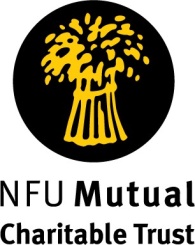 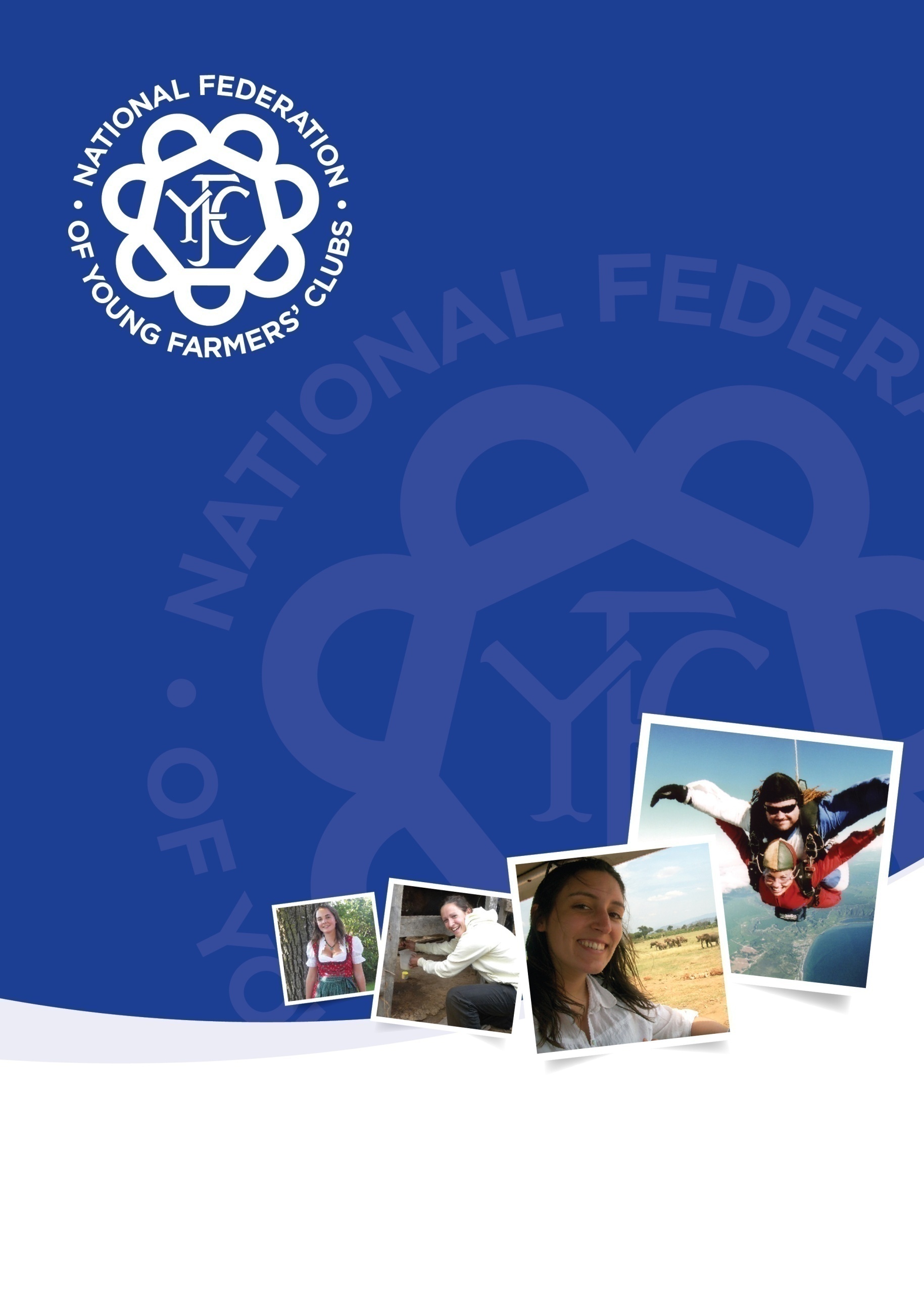 (Trips are subject to change; please see the final page for the Travel trip’s terms and conditions) WHAT IS A HOMESTAY TRIP?A YFC homestay is totally unique. It allows you to experience a totally different way of life; if you want to be totally immersed in another culture by living as a local, and not just through city sightseeing, then a homestay could be right for you! Trips last from two weeks to three months and you will stay in the home of a member of a rural youth organisation in the country of your choice. It’s a great way to make new friends and experience rural life in a different country - but be prepared to get stuck in to get the most out of your trip!EUROPEAN HOMESTAYSWhat to expect from a Homestay trip in Austria? Literally translated as ‘land youth’ Landjugend is the Austrian equivalent of YFC. During this trip you will be staying with between two and three host families connected to Landjugend and will spend time helping out on the farm and taking in the fantastic sights, food and culture. You will fly to Vienna and be met by a member of Landjugend before continuing your journey into rural Austria. Language shouldn’t be too much of a problem on this trip, as most Austrians speak English as a second language – but learning a few words of German before you go would definitely help you to make friends!Top Ten things to pack from previous travellers – Austria 1. Camera2. Diary to write down everything you did each day3. London related tea towels - huge hit as gifts for families4. Walking boots5. English tea bags! Austrians only drink fruit tea6. Basic German language book7. Sun-cream and after-sun - its hot!8.  A big enough suitcase! You bring a lot of souvenirs and gifts home!9. Portable phone charger10. Raincoat! What to expect from a Homestay trip in Germany? If you’re looking for a quick trip away to experience another culture, then this is perfect. Members of Niedersachsische Landjugend, the German equivalent of YFC, will be your hosts for this two week trip to Germany. You may stay with up to five different families, experiencing life in a rural German community.  You will be met at the airport and receive an itinerary of activities for your stay – you’re sure to have a lot of fun and make some great new friends!What to expect from a Homestay trip in Northern Ireland? This is a fantastic opportunity to experience rural life in Northern Ireland, and the perfect length to fit around other commitments. You will be hosted by members of the Young Farmers’ Clubs of Ulster who will take you to one of the biggest events in the rural calendar – the Balmoral Show. You will be looked after by one host before this event, and one host afterwards, and during the stay you will get to experience farm life in Northern Ireland as well as visiting some of the local sights.What to expect from a Homestay trip in Norway? Fly into Oslo ready for the orientation days with the Norwegian 4H, this will include what to expect whilst in Norway and some sight-seeing.  It will also give you the chance to meet the other incoming exchangees.  You will probably have two or three host families while in Norway.  You will be expected to help out with some farm chores, and will be included in family activities and social outings.  Norway is beautiful and dramatic, with very variable climate and landscapes, there is so much to discover!  You will find the Norwegians welcoming and interested in you.  You may be surprised to find how small many of the farms are, with dairy herds of 20 or 30 cows still being quite common. Nordic Camp (dates TBC)You will be invited to attend the National 4H Nordic Camp to coincide with your stay at the Royal Farm in Oslo (participation optional) – there will be a cost to cover your travel which will be confirmed closer to the time. The camp gathers between 1000 and 1500 youths in the biggest event of the year in 4H Norway. The entire camp is an outdoor one and you will sleep in a tent or lavvo. You will travel and stay with your host county in the camp. The hosts will provide you with the equipment you need (sleeping bag, tent, mattress). Remember to ask for this as soon as you can so the families can locate the right things for you. You can look forward to lots of exciting activities, trips, walks, games, concerts, competitions, sunny weather, rainy weather, lots of new friends and valuable memories. *Nordic Camp dates are TBC (this cost is additional for members. Norway 4H will contact you directly with regards to payment. Top Ten things to pack from previous travellers1) Travel book2) Walking boots3) English to Norwegian dictionary for when there’s no phone signal! 4) Clothes for all weathers 5) Rucksack6) Sunglasses 7) Old clothes for farm work8) A good camera  9) Recipes from own country to make for host family 10) Gifts from own country to give to host family to say thank you What to expect from a Homestay trip in Scotland? If you’re looking for a trip that’s not too far from home then Scotland could be the place for you.On arrival in Edinburgh you will be looked after by the Scottish Association of Young Farmers' Clubs, before heading off on your travels across Scotland – staying with host families along the way. Scotland’s rich and diverse culture can give delegates a real insight to rural and agricultural life in the country as they will be staying with rural families throughout their stay. Delegates should expect to move hosting areas once a week however they might move twice or three times within the area meaning they may only stay with hosting families for 2 or 3 nights each. Hosts will be Scottish Young Farmers Members and their families normally in a rural and agricultural setting so a keen interest in either has been seen as a benefit in past years and encourage all delegates to have an interest in Scottish Rural life to enjoy the trip. Arrive in Edinburgh for the orientation meeting; this is a chance to meet the other delegates’ form all over the world. Delegates will spend the first few nights in a youth hostel in Edinburgh, then travel to host families before the royal highland show, where the exchangees will again be staying the youth hostel in Edinburgh’s city centre. Your trip finishes with the Royal Highland Show, a chance to renew friendships and enjoy more Scottish Hospitality.  This is likely to be a very hectic two weeks, with a good mixture of farms, sightseeing and social life.  Why not take the plunge and apply for a short trip and see what Scotland has to offer.HOMESTAYS FURTHER AFIELD What to expect from a Homestay trip with Canada JFAO? If you’re a fan of the outdoors, stunning scenery and a bit of adventure then this is the trip for you. The Canadian province of Ontario is home to 250,000 lakes, the city of Toronto and the world famous Niagara Falls – plus some of the world’s friendliest people!This trip is a fantastic opportunity to spend up to twelve weeks with members of the Junior Farmers’ Association of Ontario – the Canadian version of YFC. You will be staying in their homes, some live on farms and some don’t, so be prepared to help out and get stuck in! JFAO is very similar to YFC and they take part in many of the same activities.What to expect from a Homestay trip with Canada 4H? 4-H is one of Canada’s longest-running youth organisations and just like YFC it is run by volunteers. On this trip you will stay with different families for between a week and ten days and get involved with loads of 4-H activities as well as a spot of sightseeing.  		This trip is an exchange, which means that you will also get to host a Canadian 4-H member at your own home in June/ July. So by the time you head off to Canada you will be met by a familiar face plus you’ll have someone to quiz on what to pack!Top Ten things to pack for Canada1. Bug spray (with deet)2. Travel journal3. Enough clothes for 2 weeks (you end up wearing the same things so don't pack for months)4. Hoodie (evenings at camp fires can be cool)5. Good camera/ phone with plenty of storage6. Comfortable walking shoes you don't mind getting dirty7. Clothes a size bigger than you are!8. Photo album of home (host families like to see them)9. Thank you gift for your host.10. An open mind and a will to experience everything.USA What to expect from a Homestay trip in Montana? A once in a life time opportunity to experience the American way of life, perfect for those who wish to immerse themselves into the culture and communities of Montana. Members will have the opportunity to stay in Montana with host families for approximately three weeks and then move to the next family; you should be prepared to share quiet moments, as well as taking on household and family chores, celebrating birthdays and holidays, enjoying family vacations, and participating in community activities & events.*Please ensure you have a minimum of 6 weeks holiday available before applying for this trip. What to expect from a Homestay trip in Colorado? A fantastic opportunity to see life on the other side of the pond and the state that’s home to the Rocky Mountains. Members will have the opportunity to stay in Colorado with host families for approximately three weeks and then move to the next family. Members should be prepared to share quiet moments, as well as taking on household and family chores, celebrating birthdays and holidays, enjoying family vacations, and participating in community activities & events.*Please ensure you have a minimum of 6 weeks holiday available before applying for this trip. Top ten things to pack from previous travellers to take to the USA 1.  Work boots or you can buy cowboy boots out there!2.  1 dress you can wear to a black tie event (you never know what you will be doing!)
3.  1 thin rain coat
4.  Anti insect bite spray and cream!!!
5.  English money (the 4H kids loved to see this, especially the new £5 notes!)6.  Thank you cards and presents for families
7. Good camera (not just your phone)8. Diary 9. Scrap books of home10. Day bag WORKING SCHOLARSHIPWhat to expect from a working scholarship in New Zealand? Limestone Downs is a 3200 ha beef, sheep and dairy farm in the North Island of New Zealand. You will spend three months working as part of the team at Limestone Downs, as well as having a month of free time at the end of the trip to explore this beautiful country. All applicants for this trip will need to have some practical experience of working with livestock and be prepared for some hard graft – The 1800 ha effective sheep & beef farm consists of 9500 sheep and 1200 beef cattle. The 340 ha dairy, with 170 ha support block milks 810 cows with progeny kept and grown on. There is plenty to keep you busy!It is essential that all applicants hold an ATV Certificate and a full, clean car licence.Top Ten things to pack from previous travellersClothes you don't mind wearing to milk cowsPeaked hat or warm beanie ( if going in winter or summer)Swimming Costume ( NZ's Hot springs are essential to visit)Diary (it’s amazing what you forget from 3 months ago...)Good walking shoes for exploring NZLaptop or lots of books to entertain you in your free eveningsGood Camera or even better a Go ProWinter Coat for wearing on days out/ Summer ClothesAnything you forget you can buy out there- all farm clothes, wellies, waterproofs are providedFinally- Good Banter, Big Smile, Ready to work hard- play hard.TEAM TRAVELThe Rural Youth Europe European Rally unites 150 young people from across Europe for a week of homestays, sight-seeing and workshops. It is the perfect opportunity to experience different cultures, languages and even food with an international buffet and displays from each country. You will be attending the rally with three other NFYFC members so it's also a great chance to make new friends a little closer to home too.Top Ten things to pack for the Rural Youth Europe Trips1. Open mind, try everything once!! Whether it's food, language or a new sport!!2. Postcards, to write down addresses, phone numbers for all the amazing people you meet and want to keep in touch with3. Diary, write it all down so you can remember and bring back to YFC the places, games, songs, people etc you learnt about4. Tea bags, no one does tea like the English so make sure to take some with you overseas 5. Musical instrument (if you play one) everyone enjoys a sing along6. Passport, you can't get far without it 7. Pack of cards8. Presents for host families/organisers, always nice to say thank you9. More underwear than you thought, you'll be having too much fun to want to do any washing!!10. Camera, to capture memories of a lifetime VOLUNTEERINGTell me more....If you are passionate about farming and want to experience the unique, tropical dry climate of Central America then a trip to Costa Rica might be perfect for you.   Bordered by the Pacific Ocean to the West and the Caribbean Sea to the East, Costa Rica is a beautiful country dotted by volcanoes. The mix of the climate and volcanic ash has made the land rich in nutrients and capable of hosting a huge variety of plants and animals.There are three parts to this trip with the opportunity to live and volunteer in Costa Rica’s rural North West. The first week will be spent at a reserve learning a variety of agroecology techniques, followed by an adventure weekend and a second week working on a variety of farming, conservation and reforestation activities at the Barra Honda National Park.You will have an opportunity to live and work with other Young Farmers from around the UK, as well as learning all about the culture and various farming practices used in Costa Rica.  Even if you don’t speak any Spanish before you go, you will find yourself coming back speaking some of the language.The first week will be spent at Reserva Agroecologia el Toledo. Here you will get to learn a variety of farming techniques used in Costa Rica that take into account the ecological impact that they may have in the hope of still being able to conserve the land. This will involve working with various organic fertilisers, working on an organic vegetable garden and working with fruit trees at the nursery, all culminating with a swim in the beautiful waterfall pools at the reserve.The weekend will be spent exploring the beauty of adventure and nature that Costa Rica has to offer at Guachipelin and Nacascolo Beach. The Guachipelin Adventure tour includes horseback riding, canopy walks, hot springs and river tubing through this beautiful landscape, while the Sunday will treat the group to a day off on one of Costa Rica’s most beautiful beaches.The second week will then see the group working on reforesting a nursery garden at our own Conservation project in the Barra Honda National Park. Aside from reforesting and farming, this will also involve various activities to study caves, bats and butterflies that make this park so unique.At the end of the trip there will be time to visit the city of San Jose with its unique culture and historic buildings.  There may also be opportunities in the evenings to learn salsa, sample the local wine and try some of the amazing food.Travelling on a Team Travel programme will allow you to explore Costa Rica in a different way to what you could imagine.  You will see how agriculture works in Central America and how different practices are used to lessen the human impact on the environment. Truly, a trip of a lifetime.Tell me more....Your group will be involved in developing a community vegetable garden at a care centre near Colombo. You will also spend time working alongside local farmers at their farms, caring for livestock and managing crops.Community Farming in Sri LankaIf you have a love of farming and would like to learn more about Sri Lankan culture then this could be the project for you. For the first half of your project, your group will be based in a care centre along the south western coast of Sri Lanka, just outside of Colombo. Your work here will be to create a community garden for the care centre, and your tasks could include:Planting seeds and cropsWeeding and compostingHarvesting produceRunning lessons on sustainability and nutritionAs well as creating and maintaining the garden, your group will also get to spend time with the children at the centre. This role will vary from helping children to learn the alphabet, to organising arts and crafts, to playing sports and much more. Cricket is very popular in Sri Lanka so be prepared to be challenged to a match or two!The group’s second week will be spent working alongside local farmers at a plot, helping to employ sustainable, organic methods on the land. You’ll be helping to produce some of Sri Lanka’s most delicious produce, with the opportunity to sample jackfruit curry and the sweetest mango juice you have ever tasted. You’ll be involved in:Implementing organic farming processes Sustainable use of resourcesCaring for livestock Crop rotation  Pest controlThe group will stay together in a small hotel, with transport to and from your placement arranged for you each day. At the weekend, your group will travel to Kandy to enjoy some of the stunning scenery Sri Lanka has to offer, and you’ll also get the chance to have a close encounter with elephants at an elephant sanctuary.  You’ll be able to soak up some of the country’s rich culture and heritage with visits to ancient temples and bustling markets as well.Extra information Austria Austria Age to participate:18 – 26 years oldPlaces available:2When:3rd July 2019 – arrival into Vienna airport Duration:2 weeks minimum – 6 weeksCost to member:£60 participation fee, £30 refundable multimedia presentation deposit, flight, insurance, visa & social expenditureGermanyGermanyAge to participate:18 – 26 years oldPlaces available:2When:14th June – 28th June 2019Duration:2 weeks onlyCost to member:£60 participation fee, £30 refundable multimedia presentation deposit, flight, insurance, visa & social expenditureNorthern IrelandNorthern IrelandAge to participate:18 – 26 years oldPlaces available:2Please note the above trip is only available to members holding membership with an English county (Wales are eligible to send their own delegates) When:13th – 26th May 2019Duration:2 weeks onlyCost to member:£60 participation fee, £30 refundable multimedia presentation deposit, flight, insurance, visa & social expenditureNorwayNorwayAge to participate:18 – 26 years oldPlaces available:1When:From 21st June 2019 Duration:minimum 2 weeks - maximum 6 weeksCost to member:£60 participation fee, £30 refundable multimedia presentation deposit, flight, insurance, visa, social expenditure & fee to attend the Nordic Camp (optional)ScotlandScotlandAge to participate:18 – 26 years oldPlaces available:2Please note the above trip is only available to members holding membership with an English county (Wales are eligible to send their own delegates) When:10th – 21st June (tbc) Duration:2 weeks onlyCost to member:£60 participation fee, £30 refundable multimedia presentation deposit, flight, insurance, visa & social expenditureCanada (JFAO)Canada (JFAO)Age to participate:19 – 26 years oldPlaces available:1 When:Arrive in Toronto on 26th May 2019Duration:6 minimum weeks – maximum 13 weeksPlease ensure you have a minimum of 6 weeks holiday available before applying for this trip. Cost to member:£60 participation fee, £30 refundable multimedia presentation deposit, flight, insurance, visa & social expenditureCanada 4HCanada 4HAge to participate:18 – 25 years oldPlaces available:2When:End of July/AugustDuration:2 minimum weeks – maximum 4 weeksCost to member:£60 participation fee, £30 refundable multimedia presentation deposit, flight, insurance, visa & social expenditureMontana Montana Age to participate:19 – 26 years oldPlaces available:1When:Arrival into Montana on 8th July 2019 (non-negotiable)Duration:minimum 6 weeks - maximum 12 weeksCost to member:£60 participation fee, £30 refundable multimedia presentation deposit, flight, insurance, visa & social expenditureColoradoColoradoAge to participate:19 – 26 years oldPlaces available:1When:June/ July 2019. Dates as per States request.Duration:minimum 5 weeks - maximum 6 weeksCost to member:£60 participation fee, £30 refundable multimedia presentation deposit, flight, insurance, visa & social expenditureNew Zealand:  C Alma Baker TrustNew Zealand:  C Alma Baker TrustAge to participate:20 – 26 years oldPlaces available:4 When:April, July, October, January 2020 Duration:3 months + 1 month free time*Please ensure you have a minimum of 12 weeks holiday available before applying for this trip. Cost to member:£60 participation fee, £30 refundable multimedia presentation deposit.C Alma Baker Trust pays for flights and travel insurance. Rural Youth Europe:  Study Session Location: BudapestRural Youth Europe:  Study Session Location: BudapestAge to participate:18-30Places available:2Please note the above trip is only available to members holding membership with an English county (Wales are eligible to send their own delegates) When:25th February to 2nd March 2019Duration:1 week onlyCost to member:£60 participation fee, £30 refundable multimedia presentation deposit, flight, insurance, visa & social expenditureRural Youth Europe:  Autumn Seminar Location: Switzerland Rural Youth Europe:  Autumn Seminar Location: Switzerland Age to participate:18-30Places available:2 places Please note the above trip is only available to members holding membership with an English county (Wales are eligible to send their own delegates) When:Autumn 2019Duration:1 week onlyCost to member:£60 participation fee, £30 refundable multimedia presentation deposit, flight, insurance, visa & social expenditureRural Youth Europe:  European Rally Location: England Rural Youth Europe:  European Rally Location: England Age to participate:18-30Places available:4 places + 1 leader (NFYFC Officer)Please note the above trip is only available to members holding membership with an English county (Wales are eligible to send their own delegates) When:August 2019Duration:1 week onlyCost to member:£60 participation fee, £30 refundable multimedia presentation deposit, flight, insurance, visa & social expenditureVolunteer in Costa Rica with Projects AbroadVolunteer in Costa Rica with Projects AbroadAge to participate:18-30Places available:10When:4th – 18th August 2019 (flights are likely to be organised for a 3rd August departure)Duration:2 weeksCost to member:This trip costs £1400 per person (which includes food, accommodation, insurance and excursions). There are also costs to members for travel, vaccinations and social expenditure, plus £30 refundable multimedia presentation depositFlights to Costa Rica in May 2018 are approximately £750.00. Expect prices to increase for summer 2019. There will be the option to book your flights through Projects Abroad or to source you own, either with the help of NFYFC or independently.Volunteer in Sri Lanka with Projects AbroadVolunteer in Sri Lanka with Projects AbroadAge to participate:18-30Places available:10When:4th – 18th August 2019 (flights are likely to be organised for a 3rd August departure)Duration:2 weeksCost to member:This trip costs £1200 per person (which includes food, accommodation, insurance and excursions). There are also costs to members for travel, vaccinations and social expenditure, plus £30 refundable multimedia presentation depositFlights to Sri Lanka in May 2018 are approximately £750.00. Expect prices to increase for summer 2019. There will be the option to book your flights through Projects Abroad or to source you own, either with the help of NFYFC or independently.Homestay limit:Members are only able to participate in three Homestay trips. This does not include C Alma Baker, RYE or team travelAustraliaUnfortunately, due to circumstances outside of NFYFC’s control, a trip to Tasmania with Rural Youth Australia will not be taking place in 2019.  Canada 4H:This trip must be taken after the YFC member has hosted a Canadian Exchangee for 1-2 weeks in the UK. You will stay with the same member during the whole of your stay in CanadaWorking Scholarship:C Alma Baker trip to New Zealand allows for one month free time after the three monthsMultiple YFC members travelling:For trips that take two or more exchangees, the members selected are advised to liaise and coordinate travel with one anotherDates: Members must be able to travel on the date specified by the host country/ state and these may be subject to change2 week plus trips:If you are applying for a trip with a stay of over two weeks long, please ensure you have permission from your employer to have the minimum time off as stated aboveCost:With the exception of C Alma Baker, all visas (if required), flights, insurance & travel vaccinations (if required) are at the members own cost and are the responsibility of the members. Members will also need to cover the cost of their social expenditure on each trip. Local bursaries may be available, contact your County Office to find out more. Scotland, Northern Ireland and RYE trips:The Scotland, Northern Ireland and RYE trips are only available to YFC members holding membership with an English county; Wales are able to send their own delegates.Rural Youth Europe:For the Autumn Seminar, Study Session and European Rally there is a possible percentage of reimbursement towards travel costs depending on funding at RYE.How to apply:Visit www.nfyfc.org.uk/yfctravel for more information about each trip. Download an application form from the website or contact or your county office. Your County Office is required to sign the form before submitting to NFYFC. Send the completed form to Erica.Attwood@nfyfc.org.uk at before the closing date of 2nd November 2018. Short listing:Should a trip(s) receive a high volume of applications, NFYFC reserves the right to shortlist members for selection day.Interviews:All successful applicants are required to attend the YFC Selection Day in person on 1st December 2018. There will be no Skype interviews this year. Selection Day:Saturday 1st December 2018 at the Woodland Grange Hotel, nr Leamington Spa, Warwickshire.Questions? Head to: www.nfyfc.org.uk/yfctravel Email: Erica.Attwood@nfyfc.org.ukCall: 02476 857218